HOTĂRÂRE nr. 1051 din 4 decembrie 2020 privind suplimentarea pe anul 2020 a sumei prevăzute ca justă despăgubire aprobată prin Hotărârea Guvernului nr. 425/2008 privind declanşarea procedurilor de expropriere a imobilelor proprietate privată situate pe amplasamentul lucrării de utilitate publică "Construcţia autostrăzii Bucureşti-Braşov, tronsonul Bucureşti-Ploieşti, pe teritoriul localităţilor Dascălu, Ştefăneştii de Jos şi Nuci, judeţul Ilfov", precum şi modificarea şi completarea Hotărârii Guvernului nr. 425/2008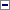 Având în vedere dispoziţiile Hotărârii Guvernului nr. 507/2006 pentru aprobarea indicatorilor tehnico-economici ai obiectivului de investiţii "Autostrada Bucureşti-Braşov km 0+000 - 173+300", cu modificările ulterioare,În temeiul art. 108 din Constituţia României, republicată, şi al art. 5 alin. (1) şi art. 8 alin. (3) din Legea nr. 255/2010 privind exproprierea pentru cauză de utilitate publică, necesară realizării unor obiective de interes naţional, judeţean şi local, cu modificările şi completările ulterioare,Guvernul României adoptă prezenta hotărâre.Art. ISe aprobă suplimentarea pe anul 2020 a sumei prevăzute ca justă despăgubire aprobată prin Hotărârea Guvernului nr. 425/2008 privind declanşarea procedurilor de expropriere a imobilelor proprietate privată situate pe amplasamentul lucrării de utilitate publică "Construcţia autostrăzii Bucureşti-Braşov, tronsonul Bucureşti-Ploieşti, pe teritoriul localităţilor Dascălu, Ştefăneştii de Jos şi Nuci, judeţul Ilfov", cu completările ulterioare, cu suma totală de 52,1 mii lei şi se alocă de bugetul de stat, prin bugetul Ministerului Transporturilor, Infrastructurii şi Comunicaţiilor, în conformitate cu Legea bugetului de stat pe anul 2020 nr. 5/2020, cu modificările şi completările ulterioare, la capitolul 84.01 "Transporturi", titlul 55 "Alte transferuri", articolul 55.01 "Transferuri interne", alineatul 55.01.12 "Investiţii ale agenţilor economici cu capital de stat".Art. IIHotărârea Guvernului nr. 425/2008 privind declanşarea procedurilor de expropriere a imobilelor proprietate privată situate pe amplasamentul lucrării de utilitate publică "Construcţia autostrăzii Bucureşti-Braşov, tronsonul Bucureşti-Ploieşti, pe teritoriul localităţilor Dascălu, Ştefăneştii de Jos şi Nuci, judeţul Ilfov", publicată în Monitorul Oficial al României, Partea I, nr. 329 din 25 aprilie 2008, cu completările ulterioare, se modifică şi se completează după cum urmează:1.La articolul 2, după alineatul (2) se introduce un nou alineat, alineatul (3), cu următorul cuprins:"(3) Se aprobă lista cuprinzând imobilele proprietate privată supuse exproprierii, situate pe raza localităţilor Dascălu, Nuci şi Ştefăneştii de Jos din judeţul Ilfov, proprietarii sau deţinătorii acestora, precum şi sumele individuale aferente despăgubirilor, prevăzută în anexa nr. 3."2.Articolul 7 se modifică şi va avea următorul cuprins:"Art. 7Anexele nr. 1-3 fac parte integrantă din prezenta hotărâre."3.După anexa nr. 2 se introduce o nouă anexă, anexa nr. 3, având cuprinsul prevăzut în anexa la prezenta hotărâre.Art. III(1)Se aprobă declanşarea procedurii de expropriere pentru imobilele proprietate privată care fac parte din coridorul de expropriere aflat pe amplasamentul aprobat prin Hotărârea Guvernului nr. 425/2008, cu modificările şi completările ulterioare, prevăzute la art. II pct. 1.(2)Se aprobă lista cuprinzând imobilele proprietate privată supuse exproprierii, situate pe raza localităţilor Dascălu, Nuci şi Ştefăneştii de Jos din judeţul Ilfov, proprietarii sau deţinătorii acestora, precum şi sumele individuale aferente despăgubirilor, prevăzută în anexa la prezenta hotărâre.Art. IV(1)Sumele suplimentate potrivit art. I sunt aferente justelor despăgubiri pentru imobilele proprietate privată expropriate conform art. III.(2)Sumele individuale prevăzute la art. III alin. (2) se virează de către Ministerul Transporturilor, Infrastructurii şi Comunicaţiilor în termen de 30 de zile de la data solicitării acestora, într-un cont bancar deschis pe numele Companiei Naţionale de Administrare a Infrastructurii Rutiere - S.A., la dispoziţia proprietarilor de imobile proprietate privată, pentru lucrarea de utilitate publică, în vederea efectuării plăţii despăgubirilor în cadrul procedurilor de expropriere, în condiţiile legii.Art. VMinisterul Transporturilor, Infrastructurii şi Comunicaţiilor, prin Compania Naţională de Administrare a Infrastructurii Rutiere - S.A., răspunde de modul de utilizare, în conformitate cu prevederile legale, a sumei alocate potrivit prevederilor prezentei hotărâri, precum şi de corectitudinea datelor înscrise în documentele care au stat la baza stabilirii acesteia.-****-ANEXĂ: LISTA cuprinzând imobilele proprietate privată care fac parte din coridorul de expropriere al lucrării de utilitate publică "Construcţia autostrăzii Bucureşti-Braşov, tronsonul Bucureşti-Ploieşti, pe teritoriul localităţilor Dascălu, Ştefăneştii de Jos şi Nuci, judeţul Ilfov", proprietarii sau deţinătorii acestora, precum şi sumele individuale aferente despăgubirilor(- Anexa nr. 3 la Hotărârea Guvernului nr. 425/2008)_____*)Pentru toate poziţiile în care se regăseşte menţiunea "proprietar necunoscut", astfel cum reiese din evidenţele oficiilor de cadastru şi publicitate imobiliară sau ale unităţilor administrativ-teritoriale, numele proprietarilor/deţinătorilor vor fi identificate ulterior, în vederea completării documentaţiilor necesare pentru punerea în aplicare a măsurilor de expropriere, în condiţiile legii.**)Pentru poziţiile nr. crt. 3 şi 9 unde titularul dreptului de proprietate este unitatea administrativ-teritorială, terenurile în cauză sunt la dispoziţia comisiei de fond funciar, astfel cum reiese din evidenţele unităţilor administrativ-teritoriale.Publicat în Monitorul Oficial cu numărul 1235 din data de 16 decembrie 2020PRIM-MINISTRULUDOVIC ORBANContrasemnează:p. Ministrul transporturilor, infrastructurii şi comunicaţiilor,Ionel Scrioşteanu,secretar de statMinistrul finanţelor publice,Vasile-Florin CîţuNr. crt.JudeţulUnitatea administrativ-teritorialăNumele şi prenumele proprietarului/ deţinătorului imobiluluiTarlaua/ParcelaExtravilan/ IntravilanCategoria de folosinţă a terenuluiNumărul cadastralNumărul cărţii funciareSuprafaţa totală (mp)Suprafaţa terenului de expropriat(mp)Valoarea despăgubirii imobilului conform Legii nr. 255/2010(lei)1234567891011121ILFOVDASCĂLUDUMITRESCU LIVIU-PAUL24/103/21EXTRAVILANA482/338532320166,532ILFOVDASCĂLUS.C. SPAIKI INVESTMENT - S.R.L.25/104/113EXTRAVILANA652/1525641207946383,013ILFOVDASCĂLUCOMUNA DASCĂLU**)25/104/48EXTRAVILANA2662/1-4604603.830,154ILFOVNUCIPROPRIETAR NEIDENTIFICAT*)1/1/1EXTRAVILANA--3838271,545ILFOVNUCIPROPRIETAR NEIDENTIFICAT*)8 88EXTRAVILANA--75467.54637.979,996ILFOVŞTEFĂNEŞTII DE JOSS.C. ALEX COM PANIPROD 94 - S.R.L.41/348/1/27bINTRAVILANCC140/1/3-1313516,987ILFOVŞTEFĂNEŞTII DE JOSPROPRIETAR NEIDENTIFICAT*)41/348EXTRAVILANA--4854854.339,688ILFOVŞTEFĂNEŞTII DE JOSCOMUNA ŞTEFĂNEŞTII DE JOS**)3/10/2EXTRAVILANA--69389272644,249ILFOVŞTEFĂNEŞTII DE JOSS.C. ALEX COM PANIPROD 94 - S.R.L.41/348/1/27BINTRAVILANCC140/4/1-13246255,9210ILFOVŞTEFĂNEŞTII DE JOSS.C. PHILIP MORRIS ROMÂNIA - S.R.L.41/384/1/23, 384/24INTRAVILANCC-562302255401.590,7211ILFOVŞTEFĂNEŞTII DE JOSS.C. WILLBROOK CONSTRUCT - S.R.L.47/348INTRAVILANCC400/2/1476911529811437,4512ILFOVŞTEFĂNEŞTII DE JOSGUINEA IONEL, ANGHEL MARIANA22/105/37EXTRAVILANA1106/1/1/3/1-1313166,4013ILFOVŞTEFĂNEŞTII DE JOSMOLDOVAN DINU VIOREL3/10/2/17EXTRAVILANA1095/3/2-6314762,6314ILFOVŞTEFĂNEŞTII DE JOSMARINESCU MARIUS, MARINESCU DANIELA, CERCEL MARIN, CERCEL IULIANA2/6/19EXTRAVILANA761/3/1-5265544,7415ILFOVŞTEFĂNEŞTII DE JOSPROPRIETAR NEIDENTIFICAT*)41/348EXTRAVILANA--1791791.601,65TOTALTOTALTOTALTOTALTOTALTOTALTOTALTOTALTOTALTOTAL8.93752.091,65